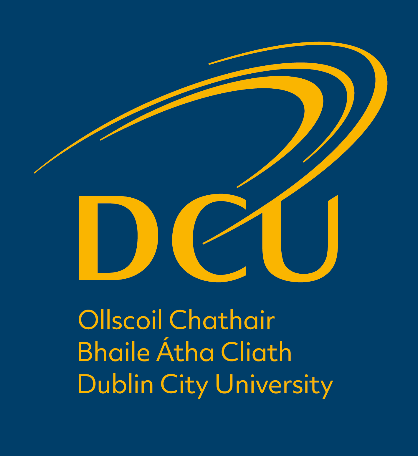 COMHALTACHT PhD – FIONTAR & SCOIL NA GAEILGEFáiltítear roimh iarratais ó iarrthóirí a bhfuil na cáilíochtaí cuí acu cur isteach ar chomhaltacht PhD atá á dtairiscint faoi láthair ag an Scoil. Dlúthchuid de mhisean acadúil na Scoile is ea an taighde agus an nuálaíocht acadúil. Tá aitheantas forleathan tuillte ag an Scoil as a clár taighde agus tá saineolas acadúil ag baill foirne sna réimsí seo a leanas: teanga agus saíocht na Gaeilge ón ré is luaithe go dtí an litríocht chomhaimseartha; na daonnachtaí digiteacha; an fhiontraíocht, agus airgeadas. Is féidir teacht ar phróifíl agus réimsí taighde bhaill foirne uile na Scoile ag an nasc seo a leanas.  https://www.dcu.ie/fiontar_scoilnagaeilge/people/index.shtml

An Chomhaltacht:Beidh luach €19,000 (stipinn) per annum ag gabháil leis an chomhaltacht agus clúdófar na táillí clárúcháin bliantúla go ceann tréimhse 4 bliana ar chuntar go ndéanfaidh iarrthóirí an dul chun cinn acadúil riachtanach ó bhliain go chéile. Beidh an t-iarrthóir a n-éiríonn léi/leis comhaltacht a bhaint amach cláraithe le haghaidh PhD le Fiontar & Scoil na Gaeilge agus beidh an taighde faoi stiúir bhaill foirne na Scoile. Lonnófar an t-iarrthóir ag stáisiún oibre in oifig chuí sa Scoil agus beidh fáil aici/aige ar ríomhaire agus ar acmhainní agus seirbhísí taighde iarchéime na hOllsoile. Beidh an t-iarrthóir faoi réir Rialacháin Acadúla um Iarchéimeanna Taighde na hOllscoile maidir le gach gné dá gclár taighde.
Cáilíochtaí Riachtanacha:Ní mór cáilíochtaí sa réimse cuí a bheith ag iarratasóirí le haghaidh an chláir PhD de réir mar atá leagtha amach i Rialacháin Acadúla um Iarchéimeanna Taighde na hOllscoile (§3.3):Bunchéim (Leibhéal 8):		Céad Onóracha nó Dara Onóracha, Grad 1NÓMáistreacht (Leibhéal 9): 	Céad Onóracha nó Dara OnórachaAn Próiseas Iarratais:Ní mór do dhaoine ar suim leo an chomhaltacht iarratas a réiteach ina mbeidh na nithe seo a leanas san áireamh: (1) CV (nach faide ná trí leathanach) ina mbeidh cur síos ar a dtaithí acadúil go dtí seo; (2) liosta d’aon fhoilseacháin/imeachtaí acadúla a raibh baint acu leo ó bhain siad a gcéim acadúil amach; (3) cur síos ar thogra taighde (gan dul thar 1,000 focal) a bhfuil suim acu tabhairt faoi. Níor mhór go dtiocfadh an togra sin le raon sainchumas taighde na mball foirne sa Scoil. D’fhéadfadh agallaimh a bheith i gceist mar chuid den phróiseas iarratais.Féadfaidh iarratasóirí gné ar bith den phróiseas a fhiosrú de rphost le Ceann na Scoile, an Dr. Ciarán Mac an Bhaird. Ba chóir d’iarrthóirí iarratas leictreonach a chur ar aghaidh chuig ciaran.macanbhaird@dcu.ie faoi 1200h, Dé hAoine 28 Aibreán, 2023.NÍ GHLACFAR LE hIARRATAIS CHRUA.PhD FELLOWSHIP – FIONTAR & SCOIL NA GAEILGEApplications for a PhD fellowship currently being offered by the School are welcomed from candidates who possess the relevant qualifications. A core part of the School’s academic mission is research and academic innovation. The School is widely recognised for its research agenda and staff have academic expertise in the following areas: Irish language and literature from the early Irish period to contemporary literature; the digital humanities; entrepreneurship, and entrepreneurial finance. The research profile of each member of staff in the School may be viewed at the following link. https://www.dcu.ie/fiontar_scoilnagaeilge/people/index.shtml

The Fellowship:The fellowship is worth €19,000 (stipend) per annum and the annual registration fee will also be covered for a period of four years, conditional on candidates demonstrating satisfactory academic progress from year to year. The successful applicant will be registered for the degree of PhD with Fiontar & Scoil na Gaeilge and their research will be supervised by academic staff based in the School. She/he will be assigned a work station in an office within the School and will have access to a computer and the postgraduate research resources and services of the University. The candidate will be subject to the University’s Academic Regulations for Postgraduate Degrees by Research throughout the period of their registration in respect of all aspects of their research.
Required Qualifications:Applicants seeking admission to the PhD register must have a qualification in an appropriate discipline as per the University’s Academic Regulations for Postgraduate Degrees by Research (§3.3):Primary degree (Level 8):	First class honours or Second class honours, Grade 1ORMaster’s degree (Level 9): 	First class honours or Second class honoursApplication Process:Applicants should prepare an application which includes the following: (1) a CV (not longer than 3 pages) outlining their academic experience to date; (2) a list of any publications or other academic activity engaged in since earning their degree; (3) an outline research proposal (not longer than 1,000 words) which they are interested in pursuing at PhD level. The proposal should fall within the range of supervisory expertise of staff in the School. Interviews may form part of the application process.Applicants may enquire by email about any aspect of the process with Dr. Ciarán Mac an Bhaird, Head of School. Electronic applications should be sent to ciaran.macanbhaird@dcu.ie by 1200h, Friday 28th April, 2023.HARD-COPY APPLICATIONS WILL NOT BE ACCEPTED.